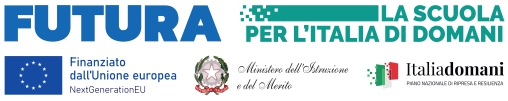 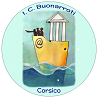          ISTITUTO COMPRENSIVO STATALE “BUONARROTI”          Via IV Novembre, 38 - 20094 Corsico (MI) - tel. 02.45100100              email: miic88800v@istruzione.it; p.e.c. miic88800v@pec.istruzione.it                  www.icbuonarroticorsico.edu.it VERIFICA DI TEAM A.S……………………Plesso……………………….Sezione………………Docenti…………………………Docente di sostegno………………………………Ass.Educativa…………………………..DESCRIZIONE SINTETICA DELLA SITUAZIONE GENERALE DELLA SEZIONE  (Ascolto, partecipazione, impegno, rispetto delle regole e delle figure di riferimento).SITUAZIONI PARTICOLARI Bambini DVA o con BES (non certificati) riferiti a singoli casi:Rapporto docenti - bambini         Conflittuale              Difficile	       Positivo               Collaborativo Rapporto bambini - bambini                                     Conflittuale             Difficile                Positivo               CollaborativoAltro (specificare)___________________________________________________________________________________________________________________________________________________________________________________________________________________________________________________________________________________________________________________________________________________________________________________________________________SCELTA DEI CONTENUTI TR ATTATI E ATTIVI TA’ SVOLTE La Programmazione annuale è stata integralmente svolta     La Programmazione annuale è stata parzialmente svolta      (Specificare le motivazioni)      LINEE DIDATTICHE E METODOLOGIE CONDIVISEAttività in grande gruppoAttività individuali / Piccolo gruppoAttività per fascia di etàDidattica laboratorialeUsciteAltro (specificare)USO DEI SUSSIDI DIDATTICISussidi sonoriSussidi digitali (tablet, pc, lim, dispositivi mobili)Materiale strutturato (schede, giochi, etc.)Materiale non strutturato (materiali di riciclo e naturali)Giochi di vario genereAltro (specificare)  PROGETTI REALIZZATIPROGETTI DA RIPROPORRE PER IL PROSSIMO ANNOORGANIZZAZIONE GENERALE – ORGANIZZAZIONE ORARIA – ORGANIZZAZIONE SPAZI CLIMA RELAZIONALERAPPORTI CON LE FAMIGLIE: STRUMENTI ADOTTATI PER LA COMUNICAZIONEAssemblee rappresentanti - genitoriAssemblee di classeMail istituzionale alunniColloqui individualiRegistro ElettronicoAltro (specificare)PARTECIPAZIONE DELLE FAMIGLIE ALLA VITA SCOLASTICAVALUTAZIONE DEGLI ALUNNIGriglie di osservazioneGriglie di passaggioValutazioni iniziali – intermedie – finali (PEI – PDP2)Altro (specificare)IL COORDINATORECOMPOSIZIONE SEZIONEanni  3anni 4anni 5totaleMaschiFemmineDVABES n.c.Non avvalentesi  IRCRitiriProgettiTipologia di fasciaPunti di forzaCriticitàProgettiTipologia di fasciaPunti di forza CriticitàDivisione equa e condivisa degli incarichiOrganizzazione generaleComunicazione all’interno del teamCriteri orario di classeCriteri orari inss.di sostegno ed educatoriSuddivisione delle fasce di età all’interno del teamOrganizzazione oraria progetti con specialistiCondivisione gestione entrate, uscite, l’uso di materiali e spazi comuni.Condivisione, elaborazione e attuazione piani individualizzati (PEI – PDP).Condivisione modalità educative di intervento nelle situazioni problematiche e conflittuali tra gli alunni.Sinergia docenti curriculari, docenti di sostegno, educatori.Comuniczione all’interno del team ed eventuali strumenti utilizzati. Condivisione di linee di condotta per la gestione del gruppo, delle attività e nelle modalità di intervento nelle situazioni problematiche.Condivisione dei criteri di valutazione degli alunni.CollaborativaPoco CollaborativaAssemblee di classeColloqui individuali